§4325.  Issuance of licensesThe department may license persons to practice the art of body piercing.  Licenses are issued annually by the department upon the payment of a fee not to exceed $250.  The license for a person engaged in both the arts of tattooing, as defined by chapter 63, and body piercing may not exceed $300.  The fee required by this section includes the cost of an annual inspection of the body piercing establishment by the department.  Licenses expire one year from date of issue.  All fees collected by the department pursuant to this section must be deposited into a special revenue account dedicated to a health inspection program.  [PL 2009, c. 589, §13 (AMD).]SECTION HISTORYPL 1997, c. 206, §1 (NEW). PL 2009, c. 589, §13 (AMD). The State of Maine claims a copyright in its codified statutes. If you intend to republish this material, we require that you include the following disclaimer in your publication:All copyrights and other rights to statutory text are reserved by the State of Maine. The text included in this publication reflects changes made through the First Regular and Frist Special Session of the 131st Maine Legislature and is current through November 1, 2023
                    . The text is subject to change without notice. It is a version that has not been officially certified by the Secretary of State. Refer to the Maine Revised Statutes Annotated and supplements for certified text.
                The Office of the Revisor of Statutes also requests that you send us one copy of any statutory publication you may produce. Our goal is not to restrict publishing activity, but to keep track of who is publishing what, to identify any needless duplication and to preserve the State's copyright rights.PLEASE NOTE: The Revisor's Office cannot perform research for or provide legal advice or interpretation of Maine law to the public. If you need legal assistance, please contact a qualified attorney.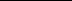 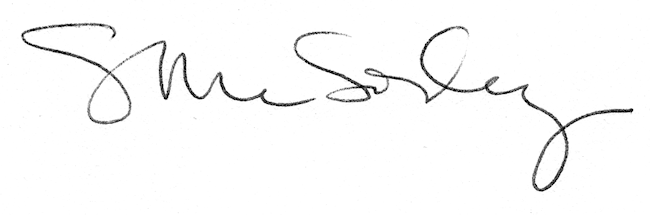 